Registration number (official purpose only):…………………….....................	Program:...............................Program:Academic qualificationWork experience:I hereby declare that the details given above are correct and I bear the sole responsibility for disqualifying my application due to incomplete or incorrect information. I unconditionally agree to abide by the rules and regulations of Pokhara University.………………………………		……………………………….Applicant's signature	DateRegistration number (official purpose only):……………………... 	   Program:...........................……………………………….		……………………………Applicant's signature			Date……………………………….		……………………………Authorized signature			Date					Official sealInstructions to the applicantApplicant will NOT be allowed to enter into the examination hall without valid entrance card. In case of losing original entrance card, a provisional card will be issued if applied with NRs. 250 and a recent photograph before an hour of exam commencement.Candidate must arrive at the examination hall before 15 MINUTES of the commencement of examination.Candidate will NOT be allowed to enter the examination hall after 30 MINUTES of the commencement of examination time.Candidate MUST follow the assigned seat plan in the examination hall.Any form of misconduct or incriminating activities found during or after examination shall result in the CANCELLATION of his/her entrance examination without any warning.Candidate is STRICTLY PROHIBITED to bring any kind of mobile phone, camera, programmable calculator or other memory devices in the examination hall.Eligibility for application and admissionMPH (Health Promotion Education): Bachelor of Public Health (BPH) degree or Nursing or Post Graduate Diploma in Health Education (after holding a bachelor degree) degree from a recognized university/institution MPH (Public Health Service Management): Bachelor degree in any health science field (Public Health, Nursing, Medicine, Laboratory Technology or Pharmacy)Scoring of minimum  CGPA 2.00 out of 4.00 (grading system) or 45% (percentage system) from schools/colleges of Pokhara university or recognized by Pokhara University At least one year working experience in Government Organizations, NGOs/INGOs or teaching in CTEVT or university constituent or affiliated colleges in the field of public health, or health promotion/education or nursing or in the field of general health at recognized health service organization or at recognized health science teaching institute after completion of the bachelor degree. Organizational goal and objectives along with job description of the post is needed in related credentials of working experience. For scholarship, candidates must fulfill the criteria mentioned in Pokhara University's Scholarship Rules and Regulations. Documents to be submitted	Completely filled and duly signed application form.Three copies of recent passport size photographs.Self-attested photocopies of mark-sheet/transcript, character and migration certificates, council registration certificate and citizenship.Experience letter.Applicant must show all original academic documents while submitting the application form for the authentication.Candidate who failed to submit all the documents by the deadline will not be allowed for attending the entrance examination.Application and examination fee (non-refundable)Applicant should pay NRs. 100.00 for application form.Application form and all required documents must be submitted along with bank voucher of entrance fee NOT LATER THAN 17:00 of 5th Chaitra, 2072 Pokhara and that of 4th Chaitra, 2072 for Liaison office Kathmandu.The cash receipt of NRs. 3000.000 deposited at account section of Faculty of Health Sciences or Liaison office Kathmandu must be submitted along with form for single specialization. Those students appearing for both specializations should pay an additional amount of NRs 300.00. 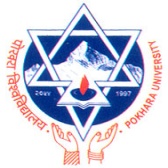 Pokhara UniversityFaculty of Health SciencesSchool of Health and Allied Sciences  Master of Public Health Entrance Examination 2072Personal detailsPersonal detailsPersonal detailsPersonal detailsPersonal detailsPersonal detailsPersonal detailsPersonal detailsPersonal detailsPersonal detailsName (CAPITAL LETTERS)Name (CAPITAL LETTERS)Date of birthBSADADGenderGenderContact numberEmailEmailFather's nameMother's namePermanent addressDistrictDistrictMunicipality/ VDCMunicipality/ VDCMunicipality/ VDCPermanent addressWard no.Ward no.Block / ToleBlock / ToleBlock / ToleProgramWrite 1 for first and 2 for second priority as per your preference in given boxesWrite 1 for scholarship and 2 for paying or 1&2 for bothMPH in Health Promotion and Education MPH in Public Health Service Management EducationBoard or UniversityInstitutionPassed YearFull Marks/CGPAObtained Marks / CGPA Obtained Marks / CGPA Major SubjectsEducationBoard or UniversityInstitutionPassed YearFull Marks/CGPATotal%Major SubjectsBachelor Level10+2 or EquivalentSLCOrganizationDesignationBeginning date  Ending date Total durationRemarksName (CAPITAL LETTERS)Name (CAPITAL LETTERS)Date of birth BSADADADGenderContact No.EmailEmailEmailFather's nameMother's namePermanent addressDistrictDistrictMunicipality/ VDCMunicipality/ VDCPermanent addressWard no.Ward no.Block / ToleBlock / ToleDate of examinationTime of examinationSchemePayingPayingPayingScholarshipScholarshipScholarshipScholarshipExam centerFaculty of Health Sciences, Lekhnath -12, KaskiFaculty of Health Sciences, Lekhnath -12, KaskiFaculty of Health Sciences, Lekhnath -12, KaskiFaculty of Health Sciences, Lekhnath -12, KaskiFaculty of Health Sciences, Lekhnath -12, KaskiFaculty of Health Sciences, Lekhnath -12, KaskiFaculty of Health Sciences, Lekhnath -12, KaskiFaculty of Health Sciences, Lekhnath -12, KaskiFaculty of Health Sciences, Lekhnath -12, KaskiFaculty of Health Sciences, Lekhnath -12, KaskiFaculty of Health Sciences, Lekhnath -12, KaskiFaculty of Health Sciences, Lekhnath -12, Kaski